Full name of person being referred: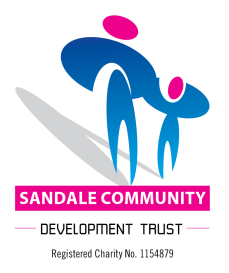 Full name of person being referred:Full name of person being referred:Full name of person being referred:Full name of person being referred:Full name of person being referred:Date of Referral:Date of Referral:Date of Referral:Date of Birth:Date of Birth:Date of Birth:Date of Birth:Date of Birth:Date of Birth:Date of Referral:Date of Referral:Date of Referral:Address including postcode & contact informationAddress including postcode & contact informationAddress including postcode & contact informationAddress including postcode & contact informationTelephone NumbersTelephone NumbersTelephone NumbersTelephone NumbersTelephone NumbersBackground / Enquiry information:Background / Enquiry information:Background / Enquiry information:Background / Enquiry information:Background / Enquiry information:Background / Enquiry information:Background / Enquiry information:Background / Enquiry information:Background / Enquiry information: PLEASE CLEARLY CIRLCLE WHICH SUPPORT THE SERVICE USER REQUIRES PLEASE CLEARLY CIRLCLE WHICH SUPPORT THE SERVICE USER REQUIRES PLEASE CLEARLY CIRLCLE WHICH SUPPORT THE SERVICE USER REQUIRES PLEASE CLEARLY CIRLCLE WHICH SUPPORT THE SERVICE USER REQUIRES PLEASE CLEARLY CIRLCLE WHICH SUPPORT THE SERVICE USER REQUIRES PLEASE CLEARLY CIRLCLE WHICH SUPPORT THE SERVICE USER REQUIRES PLEASE CLEARLY CIRLCLE WHICH SUPPORT THE SERVICE USER REQUIRES PLEASE CLEARLY CIRLCLE WHICH SUPPORT THE SERVICE USER REQUIRES PLEASE CLEARLY CIRLCLE WHICH SUPPORT THE SERVICE USER REQUIRESOlder peoples Luncheon ClubsBefriending SchemeActivities for Older PeopleIT SupportIT SupportDay TripsDay TripsSunday Roast’sWeekly shoppingInformation on Person/organisation  making the referral :- Information on Person/organisation  making the referral :- Information on Person/organisation  making the referral :- Information on Person/organisation  making the referral :- Information on Person/organisation  making the referral :- Information on Person/organisation  making the referral :- Information on Person/organisation  making the referral :- Information on Person/organisation  making the referral :- Information on Person/organisation  making the referral :- Office use Staff member taking referral needs to pass on the referral to relevant manager  Office use Staff member taking referral needs to pass on the referral to relevant manager  Office use Staff member taking referral needs to pass on the referral to relevant manager  Office use Staff member taking referral needs to pass on the referral to relevant manager  Office use Staff member taking referral needs to pass on the referral to relevant manager  Office use Staff member taking referral needs to pass on the referral to relevant manager  Office use Staff member taking referral needs to pass on the referral to relevant manager  Office use Staff member taking referral needs to pass on the referral to relevant manager  Office use Staff member taking referral needs to pass on the referral to relevant manager  